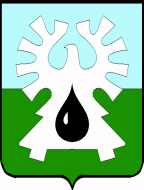 МУНИЦИПАЛЬНОЕ ОБРАЗОВАНИЕ ГОРОД УРАЙХанты-Мансийский автономный округ - Юграадминистрация ГОРОДА УРАЙПОСТАНОВЛЕНИЕот ___________                                                                                                                     №____О внесении изменений в административный регламент предоставления муниципальной услуги «Предоставление финансовой поддержки в форме субсидий сельскохозяйственным товаропроизводителям»В соответствии с Федеральным  законом от 27.07.2010  №210-ФЗ «Об организации предоставления государственных и муниципальных услуг», постановлением администрации города Урай от 18.01.2013 №117 «Об утверждении порядка разработки и утверждения административных регламентов предоставления муниципальных услуг в муниципальном образовании городской округ город Урай в новой редакции»:1. Внести изменения в административный регламент предоставления муниципальной услуги «Предоставление финансовой поддержки в форме субсидий сельскохозяйственным производителям», утвержденный постановлением администрации города Урай от 30.04.2019 №1017, согласно приложению.2. Опубликовать постановление в газете «Знамя» и разместить на официальном сайте органов местного самоуправления города Урай в информационно-телекоммуникационной сети «Интернет».3. Контроль за выполнением постановления возложить на заместителя главы города Урай С.П. Новосёлову.Глава города Урай	       Т.Р.ЗакирзяновПриложение к постановлению администрации города Урай от _________2020 №_____ Изменения в административный регламент предоставления муниципальной услуги «Предоставление финансовой поддержки в форме субсидий сельскохозяйственным товаропроизводителям» 1. В разделе 1:1.1. Подпункт 5 пункта 1.2 изложить в следующей редакции:«5) уполномоченный орган – управление экономического развития администрации города Урай (орган администрации города Урай, ответственный за предоставление муниципальной услуги от имени администрации города Урай);».1.2. Подпункт «а» подпункта 6 пункта 1.3 изложить в следующей редакции:«а) не находится в процессе реорганизации, ликвидации, в отношении его не введена процедура банкротства, деятельность заявителя не приостановлена в порядке, предусмотренном законодательством Российской Федерации (заявителем – индивидуальным предпринимателем не прекращена деятельность в качестве индивидуального предпринимателя);».2. В разделе 2:2.1. В абзаце втором пункта 2.2 слова «отдел содействия малому и среднему предпринимательству» заменить словами «управление экономического развития».2.2. Абзац первый подпункта 2.7.1 пункта 2.7 изложить в следующей редакции:«2.7.1. Для получения муниципальной услуги заявители подают запрос в письменной форме (сформированный с прилагаемыми к нему документами в один прошнурованный и пронумерованный комплект) или в форме электронного документа по форме согласно приложению 1 к Порядку предоставления финансовой поддержки в форме субсидий сельскохозяйственным товаропроизводителям, являющемуся приложением 3 к муниципальной программе «Развитие малого и среднего предпринимательства, потребительского рынка и сельскохозяйственных товаропроизводителей города Урай» на 2016-2020 годы, утвержденной постановлением администрации города Урай от 30.09.2015 №3205.».3. Подпункт 3.4.5 пункта 3.4 раздела 3 изложить в следующей редакции:«3.4.5. Результат административной процедуры: акт осмотра места осуществления заявителем сельскохозяйственной деятельности по форме, установленной приложением 2 к Порядку предоставления финансовой поддержки в форме субсидий сельскохозяйственным товаропроизводителям, являющемуся приложением 3 к муниципальной программе «Развитие малого и среднего предпринимательства, потребительского рынка и сельскохозяйственных товаропроизводителей города Урай» на 2016-2020 годы, утвержденной постановлением администрации города Урай от 30.09.2015 №3205, и заключение о возможности предоставления субсидии либо об отказе в предоставлении субсидии с приложенными к нему информацией и документами.».4. В пункте 5.2 раздела 5 слова «первым заместителем главы города Урай» заменить словами «заместителем главы города Урай, курирующим соответствующее направление деятельности».5. Приложение 1 к административному регламенту предоставления муниципальной услуги «Предоставление финансовой поддержки в форме субсидий сельскохозяйственным товаропроизводителям» признать утратившим силу.6. Приложение 2 к административному регламенту предоставления муниципальной услуги «Предоставление финансовой поддержки в форме субсидий сельскохозяйственным товаропроизводителям» признать утратившим силу.